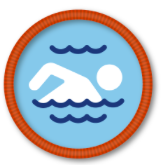 Kære Junior og TropsforældreTjørringspejderne har indkøbt fire kanoer og er i gang med at få diverse bestemmelser på plads, så vi forhåbentlig snart kan få Det Danske spejderkorps tilladelse til at sejle med dem.Vi har i den forbindelse bestemt os for at Junior og Tropsspejderne skal have mulighed for at tage Det Danske Spejderkorps` svømmemærke.Vi starter med en tur i svømmehallen på næste tirsdag (den 1. Juni)Spejderne skal møde ved Herning svømmehal klokken 18 og er klar til at tage hjem igen klokken 20.30 (Vi køber biletterne til spejderne)Ifølge det Danske Spejderkorps` sikkerhedsbestemmelser, skal vi have forældrenes tilladelse til at gennemføre badeaktiviteter med børn under 18 år.Vi har derfor lavet en tilmelding til svømmemærket hvor i kan tilkendegive at i giver denne tilladelse til deltagelse i badeaktiviteter ved Tjørringspejderne.Tilmelding foregår via vores hjemmeside ”www.tjørringspejderne.dk) 
senest søndag den 30./5.Der er lagt et link ud til indholdet i svømmemærket samt DDS` sikkerheds-bestemmelser på tilmeldingssiden.Med venlig hilsen Junior og Tropslederne.